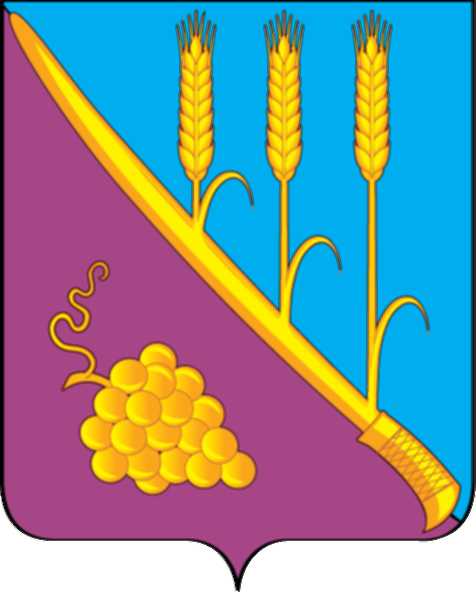 СОВЕТ СТАРОТИТАРОВСКОГО СЕЛЬСКОГО ПОСЕЛЕНИЯТЕМРЮКСКОГО РАЙОНАР Е Ш Е Н И Е  № _____       ________сессия                                                                        III  созыва     «____» _______ 2018 года                                                ст. СтаротитаровскаяОб утверждении прейскуранта цен на платные услуги, муниципального бюджетного учреждения «Физкультурно-оздоровительный спортивный клуб «Виктория» Старотитаровского сельского поселения Темрюкского района      В соответствии с  Федеральным  законом от 06 октября 2003  года № 131-ФЗ «Об общих принципах организации местного самоуправления в Российской Федерации», Федеральным законом от 8 мая 2010г. №83-ФЗ «О внесении изменений в отдельные законодательные акты Российской Федерации по совершенствованию правового положения государственных (муниципальных) учреждений», Уставом  Старотитаровского сельского поселения Темрюкского района,  Совет Старотитаровского сельского поселения Темрюкского района РЕШИЛ:          1. Утвердить прейскурант цен на платные услуги муниципального бюджетного учреждения «Физкультурно-оздоровительный спортивный клуб «Виктория» Старотитаровского сельского поселения Темрюкского района (приложение).          2. Контроль  за исполнением данного решения оставляю за собой и  постоянной комиссией Совета Старотитаровского сельского поселения Темрюкского района по вопросам  экономики, бюджета, финансов, налогов и распоряжению муниципальной собственностью (Н.Г. Красницкая). 3. Разместить (опубликовать) настоящее решение в информационно-телекоммуникационной сети «Интернет» на официальном сайте администрации муниципального образования Темрюкский район.      4. Решение вступает в силу  со дня его официального опубликования.______________________________________________________________Проект подготовлен и внесён:Ведущий специалист финансового отделаадминистрации Старотитаровскогосельского поселения Темрюкского района                           Н.В.ТитаренкоПроект согласован:Начальник финансового отделаадминистрации Старотитаровскогосельского поселения Темрюкского района                             Я.И.ХвостикПРИЛОЖЕНИЕ к решению________ сессии СоветаСтаротитаровского сельского поселенияТемрюкского района III созываот __________ №_______ПРЕЙСКУРАНТ                                      цен на платные услуги                      Муниципального бюджетного учреждения «Физкультурно-оздоровительный спортивный клуб «Виктория» Старотитаровского сельского поселения Темрюкского районаНачальник финансового отделаадминистрации Старотитаровскогосельского поселения Темрюкского района                                   Я.И. ХвостикГлава Старотитаровского сельскогопоселения Темрюкского района                                __________________А.Г.Титаренко«____» апреля 2018 годаПредседатель Совета Старотитаровского сельского поселения Темрюкского района_______________И.А.Петренко«___» апреля 2018 года№ п/пНаименование услугСтоимость услуг,(руб.)1Услуги по предоставлению проката электромобиля                (10 минут)100,00